It's Your Money 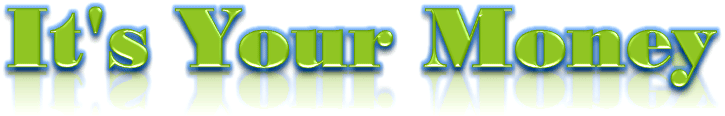 Process Improvements and Cost Savings EndeavorsWays the Ventura County Treasurer-Tax Collector Has Saved You Money:Established a special collections program to attack high-balance, long-term delinquencies on Unsecured property, resulting in unbudgeted extra collections of $1.4 million in first year.Negotiated a reduction in the fee charged for on-line and credit card payments to 2.15%, down from 2.5%.E-check fee went down to a flat charge of $1.50 per transaction from $3.Voluntary $10,000 salary reduction by Judge Hintz, for a savings (including applicable benefits) of $13,000.Voluntary waiver of the automobile allowance by Judge Hintz, saving you $4,500 per year.Reduced assigned cell phones by 25%, saving you $1,000 per year.Extended and modified the County’s banking contract with Wells Fargo, on favorable terms, saving about $60,000 per year.Decreased the use of extra help employees from as many as 12 per heavy collection seasons to 3, a savings of about $7,000 per year.Document imaging project reduced storage charges $71 per box per year, for a 2011 savings of $1,100.—-Improvements We Made Since 2011—-Ways the Ventura County Treasurer-Tax Collector Improved Service to You:Increased on-line payment options to include all 4 major credit cards (Visa, MasterCard, American Express and Discover).Expanded the number of County agencies and departments approved for on-line payments from 2 to 5.Opened an ADA-compliant customer service station, effectively increasing public service stations from 4 to 5.Developed new cash handling policy, enhancing security and accountability.Enhanced internal security with additional cameras and larger memory cards.Enhanced internal control measures to safeguard assets and resources in compliance with applicable laws, regulations, and policies.Actively participated in the development of multi-agency Property Tax Assessment and Collection System.Developed electronic imaging system for transmission and deposit of paper checks, reducing paper use and processing time.Created Investment Work Group, to ensure appropriate professional experience in managing the Treasury investment program.Find out more financial information about the County of Ventura through the following links:Counties Annual Reports – California State Controller
Annual Financial reports for all the counties in California, including Ventura County. In 2014, the State Controller’s Office transitioned to an open data format for Financial Transactions Reports. View and download comprehensive financial information on the State Controller’s open data website.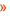 Comprehensive Annual Financial Report (CAFR), for Ventura County – Ventura County Auditor’s Office
Annual Financial Report (CAFR) for Ventura County, various fiscal yearsAdopted Budget, for Ventura County – Ventura County Auditor’s Office
Adopted Budget for Ventura County, various fiscal yearsState Rating Category Map – State Rating Category MapAlso available – Actuarial Report as of June 30, 2017NOTE: As a convenience to our visitors, this page may contain links to external websites that are not managed or controlled by the County of Ventura.